Приказ Министерства образования и науки Российской Федерации (Минобрнауки России) от 28 мая 2014 г. N 594 г. Москва"Об утверждении Порядка разработки примерных основных образовательных программ, проведения их экспертизы и ведения реестра примерных основных образовательных программ" 0Работа с документами:Сохранить в формате MS Word
Версия для печати
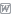 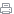 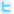 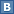 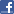 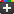 Дополнительно:Дата официальной публикации:19 августа 2014 г.Опубликовано: 19 августа 2014 г. в "РГ" - Федеральный выпуск №6458 
Вступает в силу:30 августа 2014 г. Зарегистрирован в Минюсте РФ 29 июля 2014 г.Регистрационный N 33335В соответствии с частью 11 статьи 12 Федерального закона от 29 декабря 2012 г. N 273-ФЗ "Об образовании в Российской Федерации" (Собрание законодательства Российской Федерации, 2012, N 53, ст. 7598; 2013, N 19, ст. 2326; N 23, ст. 2878; N 27, ст. 3462; N 30, ст. 4036; N 48, ст. 6165; 2014, N 6, ст. 562, ст. 566; N 19, ст. 2289) и пунктом 5.2.7 Положения о Министерстве образования и науки Российской Федерации, утвержденного постановлением Правительства Российской Федерации от 3 июня 2013 г. N 466 (Собрание законодательства Российской Федерации, 2013, N 23, ст. 2923; N 33, ст. 4386; N 37, ст. 4702; 2014, N 2, ст. 126; N 6, ст. 582; N 19, ст. 2289), приказываю:Утвердить прилагаемый Порядок разработки примерных основных образовательных программ, проведения их экспертизы и ведения реестра примерных основных образовательных программ.Министр Д. ЛивановПриложениеПорядок разработки примерных основных образовательных программ, проведения их экспертизы и ведения реестра примерных основных образовательных программI. Общие положения1. Настоящий Порядок определяет правила разработки примерных основных образовательных программ, проведения их экспертизы и ведения реестра примерных основных образовательных программ (далее - примерная программа).Настоящий Порядок не устанавливает особенности разработки, проведения экспертизы и включения в реестр примерных основных профессиональных образовательных программ, содержащих сведения, составляющие государственную тайну, и примерных основных профессиональных образовательных программ в области информационной безопасности.2. Примерные программы разрабатываются по:основным общеобразовательным программам (образовательным программам дошкольного образования, образовательным программам начального общего образования, образовательным программам основного общего образования, образовательным программам среднего общего образования);основным профессиональным образовательным программам (образовательным программам среднего профессионального образования - программам подготовки квалифицированных рабочих, служащих, программам подготовки специалистов среднего звена; образовательным программам высшего образования - программам бакалавриата, программам специалитета, программам магистратуры, программам подготовки научно-педагогических кадров в аспирантуре (адъюнктуре), программам ординатуры, программам ассисентуры-стажировки);основным образовательным программам в части учебных предметов, курсов, дисциплин (модулей).3. Примерные основные образовательные программы разрабатываются учетом их уровня и направленности на основе федеральных государственных образовательных стандартов, если иное не установлено Федеральным законом от 29 декабря 2012 г. N 273-ФЗ "Об образовании в Российской Федерации"1. Примерные программы включают в себя рекомендуемую учебно-методическую документацию (примерный учебный план, примерный календарный учебный график, примерные рабочие программы учебных предметов, курсов, дисциплин (модулей), иных компонентов), определяющую рекомендуемые объем и содержание образования определенного уровня и (или) определенной направленности, планируемые результаты освоения образовательной программы, примерные условия образовательной деятельности, включая примерные расчеты нормативных затрат оказания государственных услуг по реализации образовательной программы2.4. Примерные программы разрабатываются на русском языке и в соответствии с настоящим Порядком.5. Проекты примерных основных общеобразовательных программ разрабатываются по заказу Министерства образования и науки Российской Федерации и (или) учебно-методическими объединениями в системе общего образования, проекты примерных основных профессиональных программ разрабатываются участниками отношений в сфере образования (далее - разработчики).II. Проведение экспертизы проектов примерных основных общеобразовательных программ6. Проекты примерных программ направляются разработчиками для организации проведения экспертизы в совет по примерным основным общеобразовательным программам (далее - совет), создаваемый Министерством образования и науки Российской Федерации.7. Совет в течение 7 рабочих дней со дня получения проекта примерной программы направляет его в определяемую им для проведения экспертизы организацию (далее - организация) и размещает на сайте fgosreestr.ru информационно-телекоммуникационной сети "Интернет" (далее - сайт) для информирования общественности.К экспертизе примерных основных общеобразовательных программ с учетом их уровня и направленности (в части учета региональных, национальных и этнокультурных особенностей) привлекаются уполномоченные органы государственной власти субъектов Российской Федерации3.Примерные программы в части учебных предметов, курсов, дисциплин (модулей), направленных на получение обучающимися знаний об основах духовно-нравственной культуры народов Российской Федерации, о нравственных принципах, об исторических и культурных традициях мировой религии (мировых религий), проходят экспертизу в централизованной религиозной организации на предмет соответствия их содержания вероучению, историческим и культурным традициям этой организации в соответствии с ее внутренними установлениями4.8. Организация в месячный срок после получения проекта примерной программы готовит экспертное заключение и направляет его в совет.9. Проект примерной программы с прилагаемым экспертным заключением рассматривается на заседании совета в течение 30 рабочих .дней со дня их получения советом.10. По результатам рассмотрения проекта совет принимает одно из следующих решений:а) одобрить примерную программу;б) одобрить примерную программу и перевести предыдущую примерную программу в раздел архива в реестре;в) отклонить проект примерной программы;г) направить проект примерной программы на доработку с последующим повторным рассмотрением на заседании совета.11. Решение совета оформляется протоколом, копия которого в течение 5 рабочих дней с момента принятия решения советом направляется в Министерстве образования и науки Российской Федерации.12. Министерство образования и науки Российской Федерации направляет разработчику выписку из протокола заседания совета с решением совета об отклонении проекта либо о направлении проекта на доработку в течение 5 рабочих дней со дня принятия соответствующего решения советом.13. При поступлении в Министерство образования и науки Российской Федерации доработанного проекта, по которому советом было принято решение о направлении его на доработку с последующим повторным рассмотрением советом, осуществляется повторное размещение указанного проекта на сайте, проведение его экспертизы и рассмотрение советом в соответствии с настоящим Порядком.III. Проведение экспертизы проектов примерных основных профессиональных программ14. Проекты примерных программ направляются разработчиками в учебно-методические объединения в системе профессионального образования для организации проведения экспертизы.15. Разработку примерных программ подготовки научно-педагогических кадров в адъюнктуре обеспечивают федеральные органы исполнительной власти, в которых законодательством Российской Федерации предусмотрены военная или иная приравненная к ней служба, служба в органах внутренних дел, служб в органах по контролю за оборотом наркотических средств и психотропных веществ, примерных программ ассистентуры-стажировки - федеральный орган исполнительной власти, осуществляющий функции по выработке государственной политики и нормативно-правовому регулированию в сфере культуры, примерных программ ординатуры - федеральный орган исполнительной власти, осуществляющий функции по выработке государственной политики и нормативно правовому регулированию в сфере здравоохранения5.16. Учебно-методическое объединение в системе профессионального образования в течение 7 рабочих дней со дня получения проекта примерной программы направляет его в определяемую им для проведения экспертизы организацию (далее - организация) и размещает на сайте fgosreestr.ru в информационно-телекоммуникационной сети "Интернет" (далее - сайт) для информирования общественности.Примерные программы в части учебных предметов, курсов, дисциплин (модулей), направленных на получение обучающимися знаний об основах духовно-нравственной культуры народов Российской Федерации, о нравственных принципах, об исторических и культурных традициях мировой религии (мировых религий), проходят экспертизу в централизованной религиозной организации на предмет соответствия их содержания вероучению, историческим и культурным традициям этой организации в соответствии с ее внутренними установлениями6.17. Организация в месячный срок после получения проекта примерной программы готовит экспертное заключение и направляет его в совет.18. Проект примерной программы с прилагаемым экспертным заключением рассматривается на заседании учебно-методического объединения в системе профессионального образования в течение 30 рабочих дней со дня их получения.19. По результатам рассмотрения проекта учебно-методическое объединение в системе профессионального образования принимает одно из следующих решений:а) одобрить примерную программу;б) одобрить примерную программу и перевести предыдущую примерную программу в раздел архива в реестре;в) отклонить проект примерной программы;г) направить проект примерной программы на доработку с последующим повторным рассмотрением на заседании совета.20. Решение учебно-методического объединения в систему профессионального образования оформляется протоколом, копия которого в течение 5 рабочих дней с момента принятия решения направляется разработчикам.21. При поступлении в учебно-методическое объединение в системе профессионального образования доработанного проекта, по которому было принято решение о направлении его на доработку с последующим повторным рассмотрением, осуществляется повторное размещение указанного проекта на сайте, проведение его экспертизы и рассмотрение в соответствии с настоящим Порядком.IV. Ведение реестра примерных программ22. Реестр примерных программ (далее - реестр) является государственной информационной системой7, которая ведется на электронных носителях и функционирует в соответствии с едиными организационными, методологическими и программно-техническими принципами, обеспечивающими ее совместимость и взаимодействие с иными государственными информационными системами и информационно-телекоммуникационными сетями.23. Информация, содержащаяся в реестре, является общедоступной8.24. Организации, которым предоставляется право ведения реестра, устанавливаются Министерством образования и науки Российской Федерации9 (далее - оператор).25. Ведение реестра осуществляется оператором путем:внесения в реестр примерных программ, реквизитов решения об одобрении примерной программы, перевода примерных программ в раздел архива, по которой принято такое решение, реквизитов решения о переводе примерной программы в раздел архива;технического обеспечения функционирования реестра;автоматизированной обработки информации, содержащейся в реестре;предоставления доступа к содержащимся в реестре примерным программ;обеспечения сохранности информации, содержащейся в реестре;обеспечения защиты информации, содержащейся в реестре.26. Ведение реестра осуществляется с применением технических и программных средств, прошедших соответствующую проверку и сертификацию.27. Примерная программа после одобрения направляется Министерством образования и науки Российской Федерации или учебно-методическим объединением в системе профессионального образования в течение 10 рабочих дней оператору.28. Оператор размещает примерную программу в реестре в течение 5 рабочих дней со дня ее поступления.29. Решение о переводе в раздел архива примерной программы, включенной в реестр, направляется Министерством образования и науки Российской Федерации или учебно-методическим объединением в системе профессионального образования в течение 10 рабочих дней с момента принятия такого решения оператору.30. Оператор переводит в раздел архива примерную программу, включенную в реестр, в течение 5 рабочих дней со дня поступления от Министерства образования и науки Российской Федерации или учебно-методического объединения в системе профессионального образования соответствующего решения.1Часть 9 статьи 12 Федерального закона от 29 декабря 2012 г. N 273-ФЗ "Об образовании в Российской Федерации" (Собрание законодательства Российской Федерации, 2012, N 53, ст. 7598; 2013, N 19, ст. 2326; N 23, ст. 2878; N 27, ст. 3462; N 30, ст. 4036; N 48, ст. 6165; 2014, N 6, ст. 562, ст. 566; N 19, ст. 2289).2Пункт 10 статьи 2 Федерального закона от 29 декабря 2012 г. N 273-ФЗ "Об образовании в Российской Федерации" (Собрание законодательства Российской Федерации, 2012, N 53, ст. 7598; 2013, N 19, ст. 2326; N 23, ст. 2878; N 27, ст. 3462; N 30, ст. 4036; N 48, ст. 6165; 2014, N 6, ст. 562, ст. 566; N 19, ст. 2289).3Часть 12 статьи 12 Федерального закона от 29 декабря 2012 г. N 273-ФЗ "Об образовании в Российской Федерации" (Собрание законодательства Российской Федерации, 2012, N 53, ст. 7598; 2013, N 19, ст. 2326; N 23, ст. 2878; N 27, ст. 3462; N 30, ст. 4036; N 48, ст. 6165; 2014, N 6, ст. 562, ст. 566; N 19, ст. 2289).4Часть 3 статьи 87 Федерального закона от 29 декабря 2012 г. N 273-ФЗ "Об образовании в Российской Федерации" (Собрание законодательства Российской Федерации, 2012, N 53, ст. 7598: 2013, N 19, ст. 2326; N 23, ст. 2878; N 27, ст. 3462; N 30, ст. 4036; N 48, ст. 6165; 2014, N 6, ст. 562, ст. 566; N 19, ст. 2289).5Часть 13 статьи 12 Федерального закона от 29 декабря 2012 г. N 273-ФЗ "Об образовании в Российской Федерации" (Собрание законодательства Российской Федерации, 2012, N 53, ст. 7598; 2013, N 19, ст. 2326; N 23, ст. 2878; N 27, ст. 3462; N 30, ст. 4036; N 48, ст. 6165; 2014, N 6, ст. 562, ст. 566; N 19, ст. 2289).6Часть 3 статьи 87 Федерального закона от 29 декабря 2012 г. N 273-ФЗ "Об образовании в Российской Федерации" (Собрание законодательства Российской Федерации, 2012, N 53, ст. 7598; 2013, N 19, ст. 2326; N 23, ст. 2878; N 27, ст. 3462; N 30, ст. 4036; N 48, ст. 6165; 2014, N 6, ст. 562, ст. 566; N 19, ст. 2289).7Часть 10 статьи 12 Федерального закона от 29 декабря 2012 г. N 273-ФЗ "Об образовании в Российской Федерации" (Собрание законодательства Российской Федерации, 2012, N 53, ст. 7598; 2013, N 19, ст. 2326; N 23, ст. 2878; N 27, ст. 3462; N 30, ст. 4036; N 48, ст. 6165; 2014, N 6, ст. 562, ст. 566; N 19, ст. 2289).8Часть 10 статьи 12 Федерального закона от 29 декабря 2012 г. N 273-ФЗ "Об образовании в Российской Федерации" (Собрание законодательства Российской Федерации, 2012, N 53, ст. 7598; 2013, N 19, ст. 2326; N 23, ст. 2878; N 27, ст. 3462; N 30, ст. 4036; N 48, ст. 6165; 2014, N 6, ст. 562, ст. 566; N 19, ст. 2289).9Часть 11 статьи 12 Федерального закона от 29 декабря 2012 г. N 273-ФЗ "Об образовании в Российской Федерации" (Собрание законодательства Российской Федерации, 2012, N 53, ст. 7598; 2013, N 19, ст. 2326; N 23, ст. 2878; N 27, ст. 3462; N 30, ст. 4036; N 48, ст. 6165; 2014, N 6, ст. 562, ст. 566; N 19, ст. 2289).